شماره ................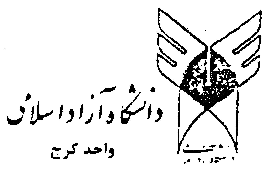 تاریخ .................پیوست................
فرم صورتجلسه انتخاب استاد داور                                                              ریاست محترم دانشکده فنی و مهندسی با سلاماحتراما بدینوسیله به استحضار می رساند که در جلسه مورخ ..................شورای تخصصی گروه تحصیلات تکمیلی مهندسی صنایع گرایش .............................استاد داور پایان نامه آقای / خانم ......................................دانشجوی ورودی سال ..............به شرح زیر انتخاب گردید. مستدعی است دستور فرمایید تا اقدام لازم صورت پذیرد .							با تشکر:      مدیر گروه تحصیلات تکمیلی مهندسی صنایع  تاریخ دفاع:						       دکتر مجید سبزه پرورزمان دفاع:							  امضاء وتاریخعنوان پایان نامه:نام و نام خانوادگی داور اول:تاریخ:امضاءنام و نام خانوادگی داور دوم:تاریخ:امضاءنام و نام خانوادگیامضاءتاییدیه اعضای شورای گروه مهندسی صنایع1-تاییدیه اعضای شورای گروه مهندسی صنایع2-تاییدیه اعضای شورای گروه مهندسی صنایع3-تاییدیه اعضای شورای گروه مهندسی صنایع4-تاییدیه اعضای شورای گروه مهندسی صنایع5-